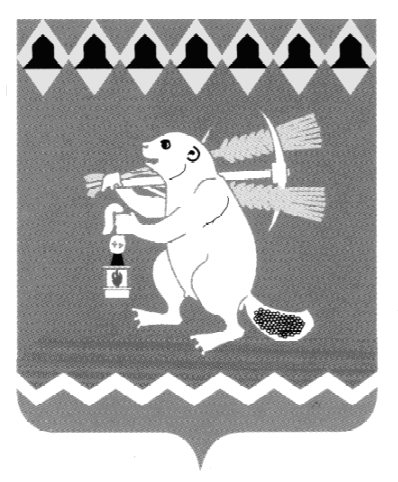 Администрация Артемовского городского округа ПОСТАНОВЛЕНИЕот 22.10.2020                                                                                          № 1025-ПАО внесении изменений в Порядок принятия решений о признании безнадежной к взысканию задолженности по платежам в бюджет Артемовского городского округа, администрируемым Администрацией Артемовского городского округа 	В связи с приведением в соответствие с действующим законодательством, в соответствии со статьей 47.2 Бюджетного кодекса Российской Федерации, Общими требованиями к порядку принятия решений о признании безнадежной к взысканию задолженности по платежам в бюджеты бюджетной системы Российской Федерации, утвержденными Постановлением Правительства Российской Федерации от 06.05.2016 № 393, руководствуясь статьями 30, 31 Устава Артемовского городского округа, ПОСТАНОВЛЯЮ:Внести изменения в Порядок принятия решений о признании безнадежной к взысканию задолженности по платежам в бюджет Артемовского городского округа, администрируемым Администрацией Артемовского городского округа, утвержденный постановлением Администрации Артемовского городского округа от 10.04.2018 № 362-ПА «Об утверждении Порядка принятия решений о признании безнадежной к взысканию задолженности по платежам в бюджет Артемовского городского округа, администрируемым Администрацией Артемовского городского округа», изложив его в следующей редакции (Приложение).Контроль за исполнением постановления возложить на заместителя главы Администрации Артемовского городского округа – начальника Финансового управления Администрации Артемовского городского округа Бачурину О.Г.Первый заместитель главы Администрации Артемовского городского округа, исполняющий полномочия главы Артемовского городского округа                      		                Н.А. Черемных	Приложение	к постановлению Администрации 	Артемовского городского округа	от 22.10.2020 № 1025-ПА	Приложение к постановлению	Администрации Артемовского 	городского округа	от 10.04.2018 № 362-ПАПорядок принятия решений о признании безнадежной к взысканию задолженности по платежам в бюджет Артемовского городского округа, администрируемым Администрацией Артемовского городского округа1. Настоящий Порядок принятия решений о признании безнадежной к взысканию задолженности по платежам в бюджет Артемовского городского округа, администрируемым Администрацией Артемовского городского округа, (далее – Порядок) устанавливает случаи и основания принятия решений о признании безнадежной к взысканию задолженности по платежам в бюджет Артемовского городского округа.2. Для целей настоящего Порядка под задолженностью понимается недоимка по платежам, подлежащим зачислению в бюджет Артемовского городского округа, а также пени и штрафы за просрочку указанных платежей (далее – задолженность).3. Задолженность признается безнадежной к взысканию в случае:1) смерти физического лица - плательщика платежей в бюджет Артемовского городского округа или объявления его умершим в порядке, установленном гражданским процессуальным законодательством Российской Федерации;2) признания банкротом индивидуального предпринимателя - плательщика платежей в бюджет Артемовского городского округа в соответствии с Федеральным законом от 26 октября 2002 года № 127-ФЗ «О несостоятельности (банкротстве)» - в части задолженности по платежам в бюджет Артемовского городского округа, не погашенной по причине недостаточности имущества должника;3) признания банкротом гражданина, не являющегося индивидуальным предпринимателем, в соответствии с Федеральным законом от 26 октября 2002 года № 127-ФЗ «О несостоятельности (банкротстве)» - в части задолженности по платежам в бюджет Артемовского городского округа, не погашенной после завершения расчетов с кредиторами в соответствии с указанным Федеральным законом;4) ликвидации организации - плательщика платежей в бюджет Артемовского городского округа в части задолженности по платежам в бюджет Артемовского городского округа, не погашенной по причине недостаточности имущества организации и (или) невозможности ее погашения учредителями (участниками) указанной организации в пределах и порядке, которые установлены законодательством Российской Федерации;5) применения актов об амнистии или о помиловании в отношении осужденных к наказанию в виде штрафа или принятия судом решения, в соответствии с которым администратор доходов бюджета Артемовского городского округа утрачивает возможность взыскания задолженности по платежам в бюджет Артемовского городского округа;6) вынесения судебным приставом-исполнителем постановления об окончании исполнительного производства и о возвращении взыскателю исполнительного документа по основанию, предусмотренному пунктом 3 или 4 части 1 статьи 46 Федерального закона от 2 октября 2007 года               № 229-ФЗ «Об исполнительном производстве», если с даты образования задолженности по платежам в бюджет прошло более пяти лет, в следующих случаях:- размер задолженности не превышает размера требований к должнику, установленного законодательством Российской Федерации о несостоятельности (банкротстве) для возбуждения производства по делу о банкротстве;- судом возвращено заявление о признании плательщика платежей в бюджет банкротом или прекращено производство по делу о банкротстве в связи с отсутствием средств, достаточных для возмещения судебных расходов на проведение процедур, применяемых в деле о банкротстве;7) исключения юридического лица по решению регистрирующего органа из единого государственного реестра юридических лиц (далее – ЕГРЮЛ) и наличия ранее вынесенного судебным приставом-исполнителем постановления об окончании исполнительного производства в связи с возвращением взыскателю исполнительного документа по основанию, предусмотренному пунктом 3 или 4 части 1 статьи 46 Федерального закона от 2 октября 2007 года № 229-ФЗ «Об исполнительном производстве», - в части задолженности по платежам в бюджет, не погашенной по причине недостаточности имущества организации и невозможности ее погашения учредителями (участниками) указанной организации в случаях, предусмотренных законодательством Российской Федерации. В случае признания решения регистрирующего органа об исключении юридического лица из ЕГРЮЛ в соответствии с Федеральным законом от 8 августа 2001 года № 129-ФЗ «О государственной регистрации юридических лиц и индивидуальных предпринимателей» недействительным задолженность по платежам в бюджет, ранее признанная безнадежной к взысканию в соответствии с настоящим подпунктом, подлежит восстановлению в бюджетном (бухгалтерском) учете.   4. Наряду со случаями, предусмотренными пунктом 3 настоящего Порядка, неуплаченные административные штрафы признаются безнадежными к взысканию, если судьей, органом, должностным лицом, вынесшими постановление о назначении административного наказания, в случаях, предусмотренных Кодексом Российской Федерации об административных правонарушениях, вынесено постановление о прекращении исполнения постановления о назначении административного наказания 5. Документами, подтверждающими наличие оснований для принятия решения о признании безнадежной к взысканию задолженности по платежам в бюджет Артемовского городского округа, являются:  1) выписка из отчетности администратора доходов бюджета об учитываемых суммах задолженности по уплате платежей в бюджет Артемовского городского округа (составленная на основании показателей, отраженных в Сведениях по дебиторской и кредиторской задолженности (ф. 0503169) к Пояснительной записке (ф. 0503160), формируемой в соответствии с приказом Министерства финансов Российской Федерации от 28.12.2010 № 191н «Об утверждении инструкции о порядке составления и представления годовой, квартальной и месячной отчетности об исполнении бюджетов бюджетной системы Российской Федерации»);2) справка администратора доходов бюджета о принятых мерах по обеспечению взыскания задолженности по платежам в бюджет Артемовского городского округа;3) документы, подтверждающие случаи признания безнадежной к взысканию задолженности по платежам в бюджет Артемовского городского округа, в том числе:- копия документа, свидетельствующего о смерти физического лица - плательщика платежей в бюджет Артемовского городского округа или подтверждающий факт объявления его умершим;- копия судебного акта, заверенная судом, о завершении конкурсного производства или завершении реализации имущества гражданина - плательщика платежей в бюджет Артемовского городского округа, являвшегося индивидуальным предпринимателем, а также документ, содержащий сведения из Единого государственного реестра индивидуальных предпринимателей о прекращении физическим лицом - плательщиком платежей в бюджет Артемовского городского округа деятельности в качестве индивидуального предпринимателя в связи с принятием судебного акта о признании его несостоятельным (банкротом);- копия судебного акта, заверенная судом, о завершении конкурсного производства или завершении реализации имущества гражданина - плательщика платежей в бюджет Артемовского городского округа;- выписка из ЕГРЮЛ об исключении юридического лица - плательщика платежей в бюджет Артемовского городского округа из указанного реестра по решению регистрирующего органа;- выписка из ЕГРЮЛ о прекращении деятельности в связи с ликвидацией организации - плательщика платежей в бюджет Артемовского городского округа;- копия акта об амнистии или о помиловании в отношении осужденных к наказанию в виде штрафа или судебный акт, в соответствии с которым администратор доходов бюджета утрачивает возможность взыскания задолженности по платежам в бюджет;- копия постановления судебного пристава-исполнителя об окончании исполнительного производства в связи с возвращением взыскателю исполнительного документа по основаниям, предусмотренным пунктом 3 или пунктом 4 части 1 статьи 46 Федерального закона от 02 октября 2007 года № 229-ФЗ «Об исполнительном производстве»;- копия судебного акта, заверенная судом, о возвращении заявления о признании должника несостоятельным (банкротом) или прекращении производства по делу о банкротстве в связи с отсутствием средств, достаточных для возмещения судебных расходов на проведение процедур, применяемых в деле о банкротстве;- копия постановления о прекращении исполнения постановления о назначении административного наказания.  6. Решение о признании безнадежной к взысканию задолженности по платежам в бюджет Артемовского городского округа принимается комиссией по принятию решения о признании безнадежной к взысканию задолженности по платежам в бюджет Артемовского городского округа (далее - комиссия), специально созданной главным администратором доходов бюджета на постоянной основе. Персональный состав комиссии утверждается постановлением Администрации Артемовского городского округа.          7. В целях принятия обоснованного решения администратор доходов бюджета в срок не позднее одного месяца с момента установления случая (случаев), предусмотренных пунктами 3, 4 настоящего Порядка, формирует пакет документов, предусмотренных пунктом 5 настоящего Порядка, а также материалы, свидетельствующие о проведенной работе по взысканию задолженности (копии уведомлений о погашении задолженности, копии обращений в суд, копии обращений в службу судебных приставов), и направляет их в комиссию.           8. Комиссия, проводит заседания не реже 1 раза в квартал при наличии оснований и документов, указанных в пунктах 3 и 4 настоящего Порядка, принимает одно из следующих решений:1) о достаточности представленных документов для признания задолженности по платежам в бюджет Артемовского городского округа безнадёжной к взысканию;2) о недостаточности представленных документов для признания задолженности по платежам в бюджет Артемовского городского округа безнадёжной к взысканию. Данное решение не препятствует повторному рассмотрению вопроса о возможности признания задолженности по платежам в бюджет Артемовского городского округа безнадежной к взысканию.9. В случае принятия комиссией решения, указанного в подпункте 1 пункта 8 настоящего Порядка, секретарем комиссии, в течение пяти рабочих дней, подготавливается акт о признании безнадежной к взысканию задолженности по платежам в бюджет Артемовского городского округа.10. Акт комиссии о признании безнадежной к взысканию задолженности по платежам в бюджет Артемовского городского округа должен содержать:1) полное наименование организации (фамилия, имя, отчество физического лица); 2) идентификационный номер налогоплательщика, основной государственный регистрационный номер организации, индивидуального предпринимателя, код причины постановки на учет налогоплательщика организации;3) сведения о платеже, по которому возникла задолженность;4) код классификации доходов бюджетов Российской Федерации, по которому учитывается задолженность по платежам в бюджет Артемовского городского округа, его наименование;5) сумма задолженности по платежам в бюджет Артемовского городского округа;6) сумма задолженности по пеням и штрафам по соответствующим платежам в бюджет Артемовского городского округа;7) дата принятия решения о признании безнадежной к взысканию задолженности по платежам в бюджет Артемовского городского округа;8) подписи членов комиссии.11. Оформленный комиссией Акт о признании безнадежной к взысканию задолженности по платежам в бюджет Артемовского городского округа (далее – Акт) утверждается главой Артемовского городского округа.  12. Утвержденный Акт направляется секретарем комиссии в течение 5 рабочих дней с момента утверждения администратору доходов.         13. Списание в бюджетном учете задолженности по платежам в бюджет Артемовского городского округа осуществляется администраторами доходов бюджета на основании Акта на 1 число месяца, следующего за датой подписания акта.      	14. Акты, утвержденные и сброшюрованные с пакетами документов, хранятся в течение 5 лет у секретаря комиссии. Протоколы комиссии и иные документы, подлежащие хранению, передаются секретарем комиссии на архивное хранение в установленном порядке.